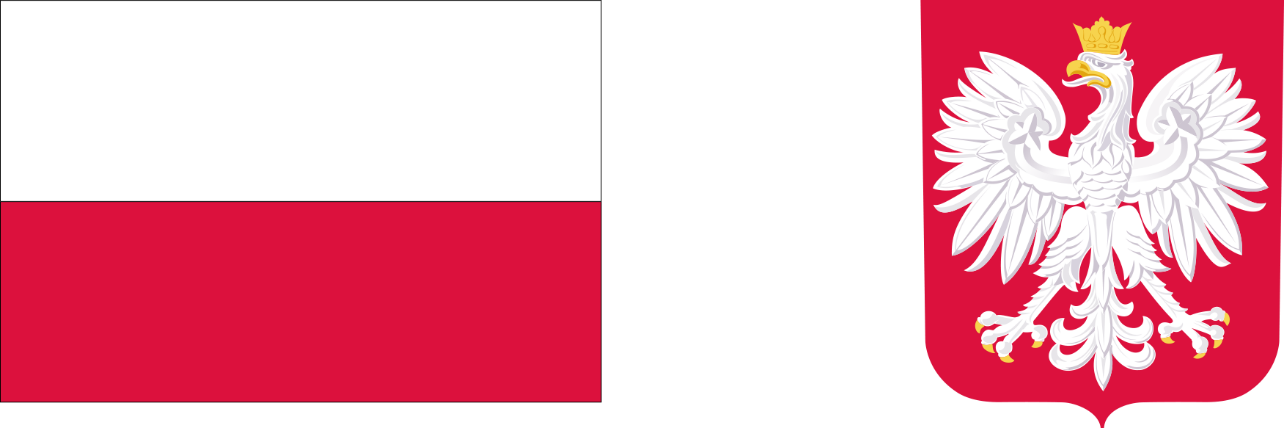 Projekt „Ponadnarodowa mobilność kadry niezawodowej edukacji dorosłych” dofinansowany jest ze środków budżetu państwa oraz środków UE.Środki budżetu państwa – dotacja celowa:
874 315,20 PLNCałkowity budżet projektu:
15 312 000,00 PLNNazwa zadania:
Wsparcie programów mobilności ponadnarodowejProjekt „Ponadnarodowa mobilność kadry niezawodowej edukacji dorosłych” realizowany jest w IV osi priorytetowej „Innowacje społeczne i współpraca ponadnarodowa” Działanie: 4.2 Programy mobilności ponadnarodowej w ramach Programu Operacyjnego Wiedza Edukacja Rozwój 2014-2020 (PO WER).W ramach niniejszego projektu dofinansowanie otrzymują wnioski zakwalifikowane na listę rezerwową w programie Erasmus+ Akcja KA1 „Mobilność Kadry Edukacji Dorosłych” dla danego konkursu wg listy rankingowej.Projekt „Ponadnarodowa mobilność kadry niezawodowej edukacji dorosłych” stanowi dodatkowe źródło dofinansowania projektów składanych w programie Erasmus+ dla Akcji KA1 „Mobilność Kadry Edukacji Dorosłych” w ramach konkursów wniosków w latach 2018, 2019, 2020.Projekt „Ponadnarodowa mobilność kadry niezawodowej edukacji dorosłych” umożliwia organizacjom działającym w obszarze niezawodowej edukacji dorosłych realizację inicjatyw, których celem jest poprawa kompetencji kluczowych i zawodowych kadry potrzebnych do wspierania uczenia się osób dorosłych oraz rozwój współpracy międzynarodowej, dzięki czemu organizacje mogą podnieść jakość swoich usług edukacyjnych.Dofinansowanie projektu obejmuje wsparcie w formie ryczałtu na pokrycie kosztów podróży, utrzymania uczestnika podczas pobytu zagranicznego, ewentualnej opłaty za uczestnictwo w kursie oraz wsparcia organizacyjnego (środki na przygotowanie do mobilności, zapewnienie bezpieczeństwa uczestnikom wyjazdów, upowszechnianie oraz inne koszty realizacji projektu). W przypadku uczestnictwa w wyjeździe zagranicznym osób z niepełnosprawnością możliwy jest udział osób towarzyszących.